(фамилия, имя, отчество)С «Положением о практической подготовке обучающихся, осваивающих основные образовательные программы высшего образования ФГБОУ ВО «КНИТУ» ознакомлен/а  лично  (личная подпись) 		(расшифровка подписи)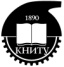        МИНОБРНАУКИ РОССИИПриложение 9Приложение 9Федеральное государственное бюджетное образовательное учреждениевысшего образования«Казанский национальный исследовательский технологический университет»(ФГБОУ ВО «КНИТУ»)Федеральное государственное бюджетное образовательное учреждениевысшего образования«Казанский национальный исследовательский технологический университет»(ФГБОУ ВО «КНИТУ»)Федеральное государственное бюджетное образовательное учреждениевысшего образования«Казанский национальный исследовательский технологический университет»(ФГБОУ ВО «КНИТУ»)Федеральное государственное бюджетное образовательное учреждениевысшего образования«Казанский национальный исследовательский технологический университет»(ФГБОУ ВО «КНИТУ»)Номер документаДата составленияРешение о поездкеТабельный номерСтруктурное подразделениеДолжность (специальность, профессия)КомандировкаКомандировкаКомандировкаКомандировкаКомандировкаКомандировкаКомандировкаОснованиеСтруктурное подразделениеДолжность (специальность, профессия)место назначенияместо назначениядатадатасрок
(календарные дни)срок
(календарные дни)организация – плательщикОснованиеСтруктурное подразделениеДолжность (специальность, профессия)страна, городорганизацияначалаокончаниявсегоне считая времени нахождения в путиорганизация – плательщикОснование12345678910Содержание задания (цель)Краткий отчет о выполнении задания1112		Должность, фамилия, И.О. исполняющего обязанности		Должность, фамилия, И.О. исполняющего обязанности		Должность, фамилия, И.О. исполняющего обязанности		Должность, фамилия, И.О. исполняющего обязанности		Должность, фамилия, И.О. исполняющего обязанности		Должность, фамилия, И.О. исполняющего обязанности		Должность, фамилия, И.О. исполняющего обязанности		Должность, фамилия, И.О. исполняющего обязанности		Должность, фамилия, И.О. исполняющего обязанности		Должность, фамилия, И.О. исполняющего обязанности		Должность, фамилия, И.О. исполняющего обязанности		Должность, фамилия, И.О. исполняющего обязанности		Должность, фамилия, И.О. исполняющего обязанности		Должность, фамилия, И.О. исполняющего обязанности		Должность, фамилия, И.О. исполняющего обязанности		Должность, фамилия, И.О. исполняющего обязанности		Должность, фамилия, И.О. исполняющего обязанности		Должность, фамилия, И.О. исполняющего обязанности		Должность, фамилия, И.О. исполняющего обязанности		Должность, фамилия, И.О. исполняющего обязанности		Должность, фамилия, И.О. исполняющего обязанности		Должность, фамилия, И.О. исполняющего обязанности		Должность, фамилия, И.О. исполняющего обязанности1313131313131313131313131313131313131313131313Сведения о переносе занятийСведения о переносе занятийСведения о переносе занятийСведения о переносе занятийСведения о переносе занятийСведения о переносе занятийСведения о переносе занятийСведения о переносе занятийСведения о переносе занятийСведения о переносе занятийСведения о переносе занятийСведения о переносе занятийСведения о переносе занятийСведения о переносе занятийСведения о переносе занятийСведения о переносе занятийСведения о переносе занятийСведения о переносе занятийСведения о переносе занятийСведения о переносе занятийСведения о переносе занятийСведения о переносе занятийСведения о переносе занятий1414141414141414141414141414141414141414141414Источник финансированияИсточник финансированияИсточник финансированияИсточник финансированияИсточник финансированияИсточник финансированияИсточник финансированияИсточник финансированияИсточник финансированияИсточник финансированияИсточник финансированияИсточник финансированияИсточник финансированияИсточник финансированияИсточник финансированияИсточник финансированияИсточник финансированияИсточник финансированияИсточник финансированияИсточник финансированияИсточник финансированияИсточник финансированияИсточник финансирования1515151515151515151515151515151515151515151515Паспортные данныеПаспортные данныеПаспортные данныеПаспортные данныеПаспортные данныеПаспортные данныеПаспортные данныеПаспортные данныеПаспортные данныеПаспортные данныеПаспортные данныеПаспортные данныеПаспортные данныеПаспортные данныеПаспортные данныеПаспортные данныеПаспортные данныеПаспортные данныеПаспортные данныеПаспортные данныеПаспортные данныеПаспортные данныеПаспортные данные1616161616161616161616161616161616161616161616Руководитель
структурного подразделенияРуководитель
структурного подразделенияЗав. кафедройЗав. кафедройЗав. кафедройРуководитель
структурного подразделенияРуководитель
структурного подразделенияЗав. кафедройЗав. кафедройЗав. кафедройРаботникРаботник(должность)(должность)(должность)(личная подпись)(личная подпись)(личная подпись)(расшифровка подписи)(личная подпись)(личная подпись)(расшифровка подписи)(расшифровка подписи)(расшифровка подписи)(расшифровка подписи)(расшифровка подписи)(расшифровка подписи)Начальник ПФУ, ОПЭ Начальник ПФУ, ОПЭ А.М. Габдуллина(личная подпись)(личная подпись)(личная подпись)(расшифровка подписи)Заключение о выполнении заданияЗаключение о выполнении заданияЗаключение о выполнении заданияЗаключение о выполнении заданияПроректор                                                                                  Д.Ш. СултановаПроректор                                                                                  Д.Ш. СултановаПроректор                                                                                  Д.Ш. СултановаПроректор                                                                                  Д.Ш. СултановаПроректор                                                                                  Д.Ш. СултановаПроректор                                                                                  Д.Ш. СултановаПроректор                                                                                  Д.Ш. СултановаПроректор                                                                                  Д.Ш. СултановаПроректор                                                                                  Д.Ш. СултановаПроректор                                                                                  Д.Ш. СултановаПроректор                                                                                  Д.Ш. Султанова(личная подпись)(личная подпись)(личная подпись)(расшифровка подписи)Руководитель
организацииРуководитель
структурного подразделенияРуководитель
структурного подразделения(должность)(должность)(личная подпись)(личная подпись)(личная подпись)(расшифровка подписи)(расшифровка подписи)(расшифровка подписи)(расшифровка подписи)(должность)(должность)(должность)(личная подпись)(расшифровка подписи)(расшифровка подписи)